Publicado en Barcelona el 20/12/2023 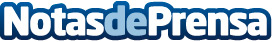 Crece la búsqueda de viviendas destinadas a personas de la tercera edad, según La Casa AgencyHa crecido esta demanda un 30% respecto a hace 2 años. Una tendencia que seguirá aumentando en los próximos años debido a que cada vez hay más cantidad de personas mayores con estas necesidades. La tendencia demográfica hace que cada vez sean más las personas mayores de 65 años que buscan una vivienda que se adapte a sus necesidadesDatos de contacto:La Casa AgencyLa Casa Agency605065567Nota de prensa publicada en: https://www.notasdeprensa.es/crece-la-busqueda-de-viviendas-destinadas-a Categorias: Nacional Inmobiliaria Finanzas Consumo Personas Mayores http://www.notasdeprensa.es